Test Overview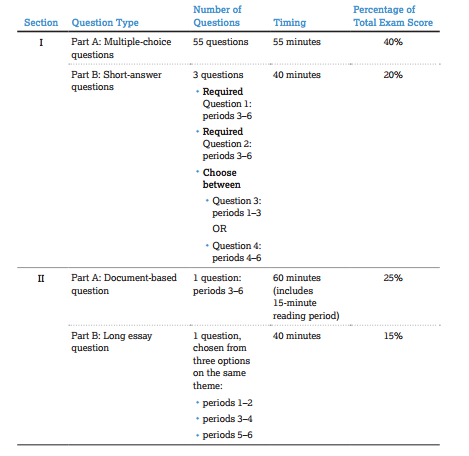 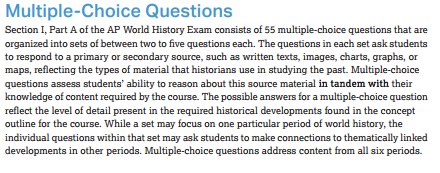 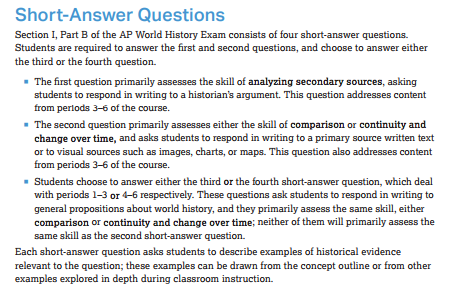 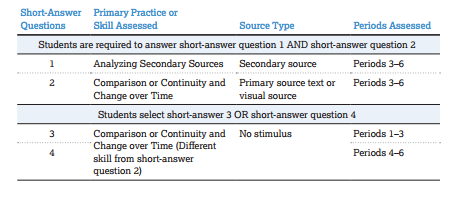 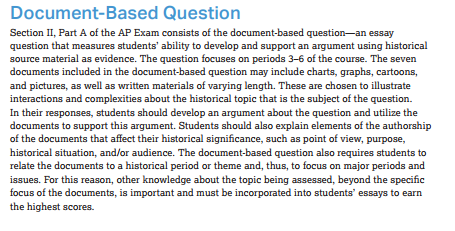 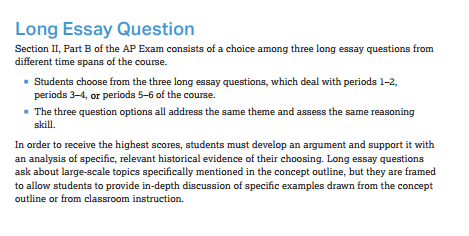 Periods On TestLEQ Options:1 Option Periods 1-21 Option Periods 3-41 Option Periods 5-6DBQ Options:No Options, 1 Choice Periods 3-6SAQ Options:No Option Q1 Analyzing Secondary Sources, Secondary Source, Periods 3-6No Option Q2 Comp or CCoT, Primary Source Text or Visual, Periods 3-6Options Q3-Q4 Comp or CCoT, No Stimulus, Q3 Periods 1-3, Q4 Periods 4-6MCQ: All PeriodsSee Periodization percentage chart